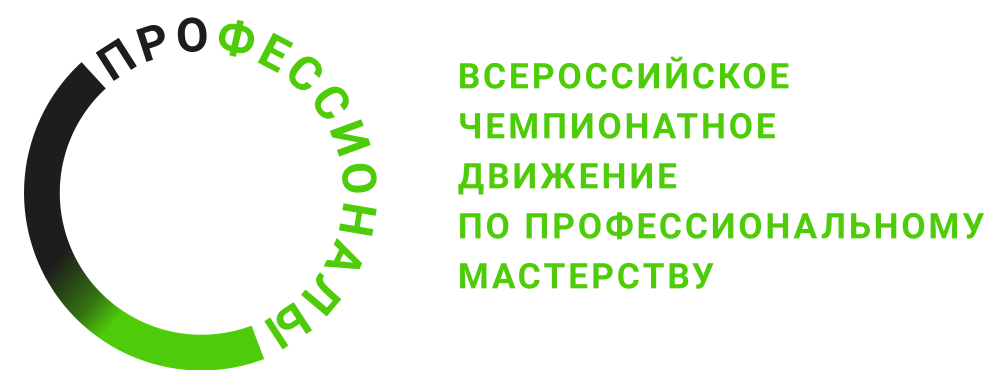 ПРОГРАММА ПРОВЕДЕНИЯРегионального этапа чемпионата РСО-Алания в 2024 годупо компетенции Выпечка осетинских пирогов ЮниорыОбщая информацияОбщая информацияПериод проведенияМесто проведения и адрес площадкиФИО Главного экспертаКонтакты Главного экспертаД-2  / «___» ___________ 2024 г.Д-2  / «___» ___________ 2024 г.09:00-10:00Регистрация экспертов10:00-11:00Принятие площадки, подписание ИЛ, акта готовности площадки11:00-13.00Обучение экспертов13:00-14.00Обед конкурсантов и экспертов14:00-14:15Размещение программы проведения на площадке 14:15-14:45Распределение ролей между экспертами14:45-15:15Распределения аккредитованных экспертов на площадке проведения чемпионата по группам оценки15.15-16.00Ознакомление экспертов с измененным КЗ16.00-17.00Внесение критериев в CIS. Подписание схемы оценки17.00-17.30Инструктаж по ОТ и ТБ экспертов.17.30-18.00Подписание экспертами протоколов, методических пакетов и регламентирующих документов по компетенцииД-1  / «___» ___________ 2024 г.Д-1  / «___» ___________ 2024 г.09:00-10:00Регистрация экспертов и конкурсантов10:00-10:30Инструктаж по ОТ и ТБ экспертов и конкурсантов10:30-12:30Знакомство с конкурсным заданием и критериями оценки12:30-13.00Жеребьевка, распределения рабочих мест между конкурсантами чемпионата13:00-14.00Обед конкурсантов и экспертов14:00-17:00Знакомство с площадкой, рабочими местами и оборудованием17:00-18:00Подписание всех протоколовД1  / «___» ___________ 2024 г.Д1  / «___» ___________ 2024 г.08:00-08:30Регистрация экспертов и конкурсантов08:30-09:00Инструктаж по охране труда и технике безопасности09:00-09:20Брифинг09:20-09:30Модуль А. Организация работы09:30-12:00Модуль Б. Пироги круглой формы12:00-12:10Модуль А. Организация работы12:10-13.00Обед конкурсантов и экспертов13.00-15:00Работа экспертов, подведение итоговД2  / «___» ___________ 2024 г.Д2  / «___» ___________ 2024 г.08:00-08:30Регистрация экспертов и конкурсантов08:30-09:00Инструктаж по охране труда и технике безопасности09:00-09:20Брифинг09:20-09:30Модуль А. Организация работы09:30-12:00Модуль В. Пирог полуоткрытый с вишней «Балджын»12:00-13:30Модуль Г. Пирог с мясом «Фыдджын» из пресного теста13:30-13:40Модуль А. Организация работы13:40-14:30Обед конкурсантов и экспертов14:30-16:00Работа экспертов, подведение итоговД3  / «___» ___________ 2024 г.Д3  / «___» ___________ 2024 г.08:00-08:30Регистрация экспертов и конкурсантов08:30-09:00Инструктаж по охране труда и технике безопасности09:00-09:20Брифинг09:20-09:30Модуль А. Организация работы09:30-10:30Модуль Д. Пирог с мясом «Фыдджын» из дрожжевого теста10:30-13:00Модуль Е. Пироги круглой формы13:00-13:10Модуль А. Организация работы13:10-14:00Обед конкурсантов и экспертов14:00-15:30Работа экспертов, подведение итогов